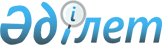 О признании утратившим силу приказа Министра энергетики Республики Казахстан от 19 марта 2015 года № 223 "Об утверждении Правил согласования и утверждения технико-экономических обоснований и проектов строительства объектов по использованию возобновляемых источников энергии для целей теплоснабжения"Приказ и.о. Министра энергетики Республики Казахстан от 30 июня 2016 года № 296

      В соответствии со статьей 27 и пунктом 2 статьи 50 Закона Республики Казахстан от 6 апреля 2016 года «О правовых актах» ПРИКАЗЫВАЮ:



      1. Признать утратившим силу приказ Министра энергетики Республики Казахстан от 19 марта 2015 года № 223 «Об утверждении Правил согласования и утверждения технико-экономических обоснований и проектов строительства объектов по использованию возобновляемых источников энергии для целей теплоснабжения» (зарегистрированный в Реестре государственной регистрации нормативных правовых актов № 10807, опубликованный 18 августа 2015 года в информационно-правовой системе «Әділет»).



      2. Департаменту по возобновляемым источникам энергии Министерства энергетики Республики Казахстан обеспечить:

      1) в недельный срок со дня подписания настоящего приказа направление его копии в Министерство юстиции Республики Казахстан, информационно-правовую систему «Әділет», а также в Республиканское государственное предприятие на праве хозяйственного ведения «Республиканский центр правовой информации» Министерства юстиции Республики Казахстан для размещения в Эталонном контрольном банке нормативных правовых актов Республики Казахстан;

      2) размещение настоящего приказа на интернет-ресурсе Министерства энергетики Республики Казахстан.



      3. Настоящий приказ вводится в действие со дня его подписания.      И.о. Министра энергетики

      Республики Казахстан                       М. Мирзагалиев      «СОГЛАСОВАН»

      Министр национальной экономики

      Республики Казахстан

      ________________ К. Бишимбаев

      11 июля 2016 года
					© 2012. РГП на ПХВ «Институт законодательства и правовой информации Республики Казахстан» Министерства юстиции Республики Казахстан
				